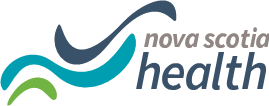 CONFIRMATION OF COMPLETION OF ACADEMIC PROGRAM FORMThis form confirms that (Name of applicant) ____________________________Will graduate/graduated with a (Name of Degree) ______________________________From (Name of University) _____________________________________________In (Date of Convocation) Date /Year____________________________________This section must be completed by an accredited University Dietetics Education Program Director.This applicant  has completed the required academic program requirementsOr will complete degree coursework requirements by (Date)________________to be eligible to convocate____________________________________		________________Signature of University Program Director 		Date